    SINDICATO DE TRABAJADORES  DE LA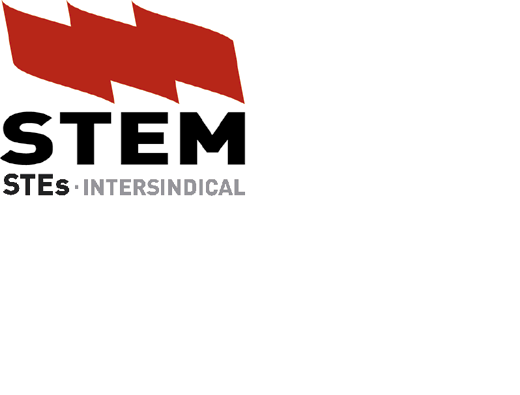                                ENSEÑANZA DE MADRID                        c/ Ferrocarril, 5, 1º  -  28045  Madrid                           Teléfonos 91 369 21 52,  91 369 17 17Página web: www.stemstes.orgCAMPAÑA INFORMATIVA SOBRE LAS CONDICIONES DE PENOSIDAD  EN EL SECTOR DE ATENCIÓN A LA DISCAPACIDAD1.- Desde hace años, el colectivo de trabajadores relacionado con el sector de la discapacidad  hemos  intentando que se nos reconozcan las duras condiciones de nuestros trabajos y hemos pedido que se nos incluya un plus de penosidad, que mejore nuestros insuficientes salarios. (Reivindicación histórica del STEM). Para hacernos eco en la sociedad, nos encontramos con dos obstáculos: Por una parte, el tabú que nos imponemos nosotros mismos en la dualidad  profesional especializado/ trabajador con unos derechos; por otra, el que nos imponen las familias que son, en su mayoría, las que forman parte de las juntas directivas de las empresas. Ante cualquier mensaje relacionado con esta realidad, incluso nosotros, tenemos el temor  a desfavorecer la imagen o dañar la dignidad de nuestros atendidos. Son cosas diferentes y debemos intentar disociarlas. Una de las vías para conseguirlo es plantear la situación en términos de calidad de los servicios, porque la mejora de los salarios y el reconocimiento de nuestra realidad mejoraría la estabilidad en las plantillas  y por tanto la calidad de los servicios. 2.- Más importante aún, sería conseguir el reconocimiento de enfermedades profesionales propias del sector y ser considerados colectivo cuyas condiciones de penosidad  permitan el acceso a una jubilación antes de los 67 años.3.- ¿De qué estamos hablando cuando decimos “duras condiciones de trabajo”? A pesar del tabú antes mencionado, y dejando claro de antemano que estas condiciones van a depender del grado de afección y la edad de los atendidos,  vamos a utilizar intencionada y conscientemente un lenguaje claro, pues nuestro objetivo es llamar la atención de los agentes sociales y políticos que, sin formar parte del colectivo,  tienen potestad para negociar o legislar en su nombre (incidir en su favor a través de la negociación o la legislación). Nuestro trabajo tiene unas características:Trabajo especializado y mal remunerado.Exposición a enfermedades infecto-contagiosas, de fácil transmisión por las características conductuales de los atendidos: arañazos (normalmente los atendidos portan en las uñas restos de heces, orina, menstruación, sangre…) incontinencia de esfínteres, saliva, esputos …Falta de medidas higiénicas en personas atendidas, con alto índice de enfermedades tales como hepatitis, citomegalovirus, tuberculosis…Sobrecarga muscular: tanto para desplazamientos, apoyo en el aseo y otras facetas de la vida diaria como para realizar contención física en situaciones de crisis conductual.Lesiones provocadas tanto por esa sobrecarga muscular como por las conductas disruptivas/agresivas de los atendidos,  consecuencia  todas ellas de sus déficits emocionales y comunicativos.Nivel y calidad de ruido, presente de forma continuada.Problemas psicológicos y psicosomáticos, derivados de todo lo expuesto anteriormente.Esta campaña vamos a iniciarla con dos acciones:Recogida de firmas en las hojas que te enviamos anexas a este documento.Recopilación de los datos de bajas médicas, derivadas de lesiones, accidentes laborales y motivos psicológicos, a través de los delegados o comités de empresa para aportar datos concretos.CAMPAÑA DE APOYO AL SECTOR DE ATENCIÓN A LA DISCAPACIDADAPELLIDOS, NOMBRE	D.N.I.                                  FIRMACAMPAÑA DE APOYO AL SECTOR DE ATENCIÓN A LA DISCAPACIDADAPELLIDOS, NOMBRE	D.N.I.                                  FIRMACAMPAÑA DE APOYO AL SECTOR DE ATENCIÓN A LA DISCAPACIDADAPELLIDOS, NOMBRE	D.N.I.                                  FIRMA